1(5) класс (группа А)13.05. 2020 г. (2 часа)Композиция прикладнаяПреподаватель: Цветова Е.А.Тема: Орнамент в полосе.Цель: Создание орнаментальной композиции Задачи:Учимся составлять декоративную композициюЗакрепляем навык владения гуашьюЗадание: На формате А4 закомпоновать три квадрата (6/6см.) так, чтобы получился орнамент в полосе.В одном квадрате нарисовать  геометрический орнамент (выбрать один из предыдущего задания)  (см. приложение)Повторить рисунок в двух других квадратахВыполнить работу в цвете (цветовое решение свободное)Материалы - бумага ватман или акварельная формат А4                     - карандаш, ластик                     - гуашь, кистиПриложение Цветовое решение не копировать!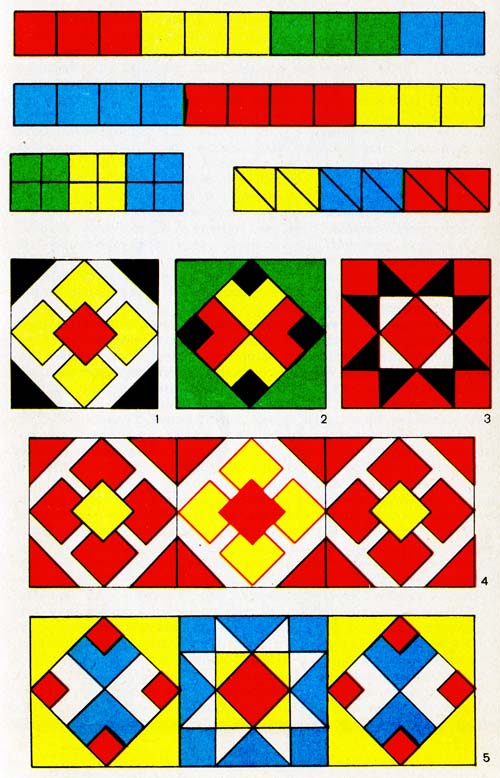 Вопросы и консультации  WhatsApp (Цветова Е. А)Работу выполнить не позднее 25.05. Фото выслать преподавателю